MINISTÉRIO DA EDUCAÇÃO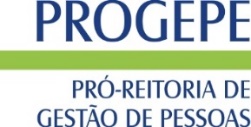 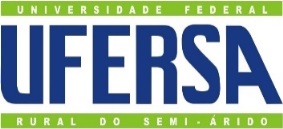 UNIVERSIDADE FEDERAL RURAL DO SEMI-ÁRIDOPRÓ-REITORIA DE GESTÃO DE PESSOASDIVISÃO DE ADMINISTRAÇÃO DE PESSOALREQUERIMENTO DE APOSENTADORIA VOLUNTÁRIAPROCEDIMENTOSPreencher, imprimir e assinar o presente formulário; Documentação (Original e cópia): (  ) Carteira de Identidade, CPF, PIS/PASEP e Título de Eleitor;(  ) Comprovante de residência; (  ) Certidões de Tempo de Serviço (se houver tempo a ser averbado);(  ) Última declaração do Imposto de Renda ou Declaração de Bens e Valores (Lei nº 3.164, de 1957);(  ) Certidão de Casamento (se for o caso);(  ) Certidão de Nascimento dos filhos (se menor de 21 anos);(  ) Diploma ou Certificado, para comprovação da titulação (Se for o caso).Entregar na SAP/DAP/PROGEPE ou na Unidade de Gestão de Pessoas do Campus em que esteja lotado(a).IDENTIFICAÇÃOIDENTIFICAÇÃOIDENTIFICAÇÃOIDENTIFICAÇÃOIDENTIFICAÇÃONome:      Nome:      Nome:      Nome:      Matricula SIAPE:      Data de Nascimento:      CPF:      CPF:      CPF:      RG:      Cargo:      Cargo:      Cargo:      Lotação:      Lotação:      Endereço Residencial:      Endereço Residencial:      Endereço Residencial:      Endereço Residencial:      Endereço Residencial:      E-mail:      E-mail:      Telefone(s) para contato:      Telefone(s) para contato:      Telefone(s) para contato:      REQUERIMENTOREQUERIMENTOREQUERIMENTOREQUERIMENTOREQUERIMENTOSolicito minha aposentadoria voluntária nos termos da legislação assinalada a seguir:[ ] Art.40, §1º, inciso III, alínea “a” da CF, com redação dada pela EC nº 41, de 2003, c/c o §1º do Art. 3º da EC nº 103, de 2019(Aposentadoria com cálculo de provento integral pela média das remunerações – índice de reajustes RGPS)Requisitos necessários - idade mínima (60 anos/homem, 55 anos/mulher); - tempo de contribuição (35 anos/homem, 30 anos/mulher); - tempo no serviço público (10 anos); - tempo no cargo em que se dará a aposentadoria (5 anos).[ ] Art.40, §1º, inciso III, alínea “b” da CF, com redação dada pela EC nº 41, de 2003, c/c o §1º do Art.3º da EC nº 103, de 2019(Aposentadoria por idade com provento proporcional ao tempo de contribuição, pela média das remunerações – índice de reajustes RGPS)        Requisitos necessários: - idade mínima (65 anos/homem, 60 anos/mulher);- tempo no serviço público (10 anos);- tempo no cargo em que se dará a aposentadoria (5 anos).[ ] Art. 2º da EC nº 41, de 2003, combinado com o §1º do Art. 3º da EC nº 103, de 2019(Aposentadoria com cálculo de provento proporcional a idade exigida, pela média das remunerações – índice de reajustes RGPS)Requisitos necessários: - idade mínima (53 anos/homem, 48 anos/mulher)    - tempo no cargo em que se dará a aposentadoria (5 anos).    - tempo de contribuição (35 anos/homem, 30 anos/mulher);    - pedágio (adicional de 20% sobre o tempo de contribuição que em 16/12/1998, faltaria para atingir o tempo mínimo)                                                       - bônus (acréscimo de 17%, se professor, 20%, se professora, sobre o tempo computado até 16/12/1998, desde que     todo o tempo de serviço/contribuição tenha sido de efetivo exercício nas funções de magistério);                                                - ingresso no serviço público até 16/12/1998.[ ] Art. 3º da EC nº 41, de 2003, combinado com o §1º do Art. 3º da EC nº 103, de 2019Cumprimento dos requisitos previstos nas regras abaixo, enquanto encontrava-se em vigor.- Art. 40 da Constituição Federal, redação original;- Art. 40 da Constituição Federal, com redação dada pela Emenda Constitucional nº 20 de 1998.- Art. 8º da Emenda Constitucional nº 20, de 1998.[ ] Art. 6º da EC nº 41, de 2003, combinado com o §1º do Art. 3º da EC nº 103, de 2019        (Aposentadoria com cálculo de provento integral com paridade) Requisitos necessários: - idade mínima (60 anos/homem, 55 anos/mulher);                                                   - tempo de contribuição (35 anos/homem, 30 anos/mulher);                                                     - tempo no serviço público (20 anos);                                                  - tempo na carreira (10 anos);                                                  - tempo no cargo em que se der a aposentadoria (5 anos);                                                  - ingresso no serviço público até 31/12/2003. [ ] Art. 3º da EC nº 47, de 2005, combinado com o §1º do Art. 3º da EC nº 103, de 2019Aposentadoria com cálculo de provento integral com paridade. Requisitos necessários: - tempo de contribuição (35 anos/homem, 30 anos/mulher); - idade mínima (60 anos/homem, 55 anos/mulher)- A exigência da idade mínima diminui em um ano para cada ano de contribuição que exceder o tempo mínimo;   - tempo no serviço público (25 anos);   - tempo na carreira (15 anos);   - tempo no cargo em que se der a aposentadoria (5 anos); - ingresso no serviço público até 16/12/1998;Solicito minha aposentadoria voluntária nos termos da legislação assinalada a seguir:[ ] Art.40, §1º, inciso III, alínea “a” da CF, com redação dada pela EC nº 41, de 2003, c/c o §1º do Art. 3º da EC nº 103, de 2019(Aposentadoria com cálculo de provento integral pela média das remunerações – índice de reajustes RGPS)Requisitos necessários - idade mínima (60 anos/homem, 55 anos/mulher); - tempo de contribuição (35 anos/homem, 30 anos/mulher); - tempo no serviço público (10 anos); - tempo no cargo em que se dará a aposentadoria (5 anos).[ ] Art.40, §1º, inciso III, alínea “b” da CF, com redação dada pela EC nº 41, de 2003, c/c o §1º do Art.3º da EC nº 103, de 2019(Aposentadoria por idade com provento proporcional ao tempo de contribuição, pela média das remunerações – índice de reajustes RGPS)        Requisitos necessários: - idade mínima (65 anos/homem, 60 anos/mulher);- tempo no serviço público (10 anos);- tempo no cargo em que se dará a aposentadoria (5 anos).[ ] Art. 2º da EC nº 41, de 2003, combinado com o §1º do Art. 3º da EC nº 103, de 2019(Aposentadoria com cálculo de provento proporcional a idade exigida, pela média das remunerações – índice de reajustes RGPS)Requisitos necessários: - idade mínima (53 anos/homem, 48 anos/mulher)    - tempo no cargo em que se dará a aposentadoria (5 anos).    - tempo de contribuição (35 anos/homem, 30 anos/mulher);    - pedágio (adicional de 20% sobre o tempo de contribuição que em 16/12/1998, faltaria para atingir o tempo mínimo)                                                       - bônus (acréscimo de 17%, se professor, 20%, se professora, sobre o tempo computado até 16/12/1998, desde que     todo o tempo de serviço/contribuição tenha sido de efetivo exercício nas funções de magistério);                                                - ingresso no serviço público até 16/12/1998.[ ] Art. 3º da EC nº 41, de 2003, combinado com o §1º do Art. 3º da EC nº 103, de 2019Cumprimento dos requisitos previstos nas regras abaixo, enquanto encontrava-se em vigor.- Art. 40 da Constituição Federal, redação original;- Art. 40 da Constituição Federal, com redação dada pela Emenda Constitucional nº 20 de 1998.- Art. 8º da Emenda Constitucional nº 20, de 1998.[ ] Art. 6º da EC nº 41, de 2003, combinado com o §1º do Art. 3º da EC nº 103, de 2019        (Aposentadoria com cálculo de provento integral com paridade) Requisitos necessários: - idade mínima (60 anos/homem, 55 anos/mulher);                                                   - tempo de contribuição (35 anos/homem, 30 anos/mulher);                                                     - tempo no serviço público (20 anos);                                                  - tempo na carreira (10 anos);                                                  - tempo no cargo em que se der a aposentadoria (5 anos);                                                  - ingresso no serviço público até 31/12/2003. [ ] Art. 3º da EC nº 47, de 2005, combinado com o §1º do Art. 3º da EC nº 103, de 2019Aposentadoria com cálculo de provento integral com paridade. Requisitos necessários: - tempo de contribuição (35 anos/homem, 30 anos/mulher); - idade mínima (60 anos/homem, 55 anos/mulher)- A exigência da idade mínima diminui em um ano para cada ano de contribuição que exceder o tempo mínimo;   - tempo no serviço público (25 anos);   - tempo na carreira (15 anos);   - tempo no cargo em que se der a aposentadoria (5 anos); - ingresso no serviço público até 16/12/1998;Solicito minha aposentadoria voluntária nos termos da legislação assinalada a seguir:[ ] Art.40, §1º, inciso III, alínea “a” da CF, com redação dada pela EC nº 41, de 2003, c/c o §1º do Art. 3º da EC nº 103, de 2019(Aposentadoria com cálculo de provento integral pela média das remunerações – índice de reajustes RGPS)Requisitos necessários - idade mínima (60 anos/homem, 55 anos/mulher); - tempo de contribuição (35 anos/homem, 30 anos/mulher); - tempo no serviço público (10 anos); - tempo no cargo em que se dará a aposentadoria (5 anos).[ ] Art.40, §1º, inciso III, alínea “b” da CF, com redação dada pela EC nº 41, de 2003, c/c o §1º do Art.3º da EC nº 103, de 2019(Aposentadoria por idade com provento proporcional ao tempo de contribuição, pela média das remunerações – índice de reajustes RGPS)        Requisitos necessários: - idade mínima (65 anos/homem, 60 anos/mulher);- tempo no serviço público (10 anos);- tempo no cargo em que se dará a aposentadoria (5 anos).[ ] Art. 2º da EC nº 41, de 2003, combinado com o §1º do Art. 3º da EC nº 103, de 2019(Aposentadoria com cálculo de provento proporcional a idade exigida, pela média das remunerações – índice de reajustes RGPS)Requisitos necessários: - idade mínima (53 anos/homem, 48 anos/mulher)    - tempo no cargo em que se dará a aposentadoria (5 anos).    - tempo de contribuição (35 anos/homem, 30 anos/mulher);    - pedágio (adicional de 20% sobre o tempo de contribuição que em 16/12/1998, faltaria para atingir o tempo mínimo)                                                       - bônus (acréscimo de 17%, se professor, 20%, se professora, sobre o tempo computado até 16/12/1998, desde que     todo o tempo de serviço/contribuição tenha sido de efetivo exercício nas funções de magistério);                                                - ingresso no serviço público até 16/12/1998.[ ] Art. 3º da EC nº 41, de 2003, combinado com o §1º do Art. 3º da EC nº 103, de 2019Cumprimento dos requisitos previstos nas regras abaixo, enquanto encontrava-se em vigor.- Art. 40 da Constituição Federal, redação original;- Art. 40 da Constituição Federal, com redação dada pela Emenda Constitucional nº 20 de 1998.- Art. 8º da Emenda Constitucional nº 20, de 1998.[ ] Art. 6º da EC nº 41, de 2003, combinado com o §1º do Art. 3º da EC nº 103, de 2019        (Aposentadoria com cálculo de provento integral com paridade) Requisitos necessários: - idade mínima (60 anos/homem, 55 anos/mulher);                                                   - tempo de contribuição (35 anos/homem, 30 anos/mulher);                                                     - tempo no serviço público (20 anos);                                                  - tempo na carreira (10 anos);                                                  - tempo no cargo em que se der a aposentadoria (5 anos);                                                  - ingresso no serviço público até 31/12/2003. [ ] Art. 3º da EC nº 47, de 2005, combinado com o §1º do Art. 3º da EC nº 103, de 2019Aposentadoria com cálculo de provento integral com paridade. Requisitos necessários: - tempo de contribuição (35 anos/homem, 30 anos/mulher); - idade mínima (60 anos/homem, 55 anos/mulher)- A exigência da idade mínima diminui em um ano para cada ano de contribuição que exceder o tempo mínimo;   - tempo no serviço público (25 anos);   - tempo na carreira (15 anos);   - tempo no cargo em que se der a aposentadoria (5 anos); - ingresso no serviço público até 16/12/1998;Solicito minha aposentadoria voluntária nos termos da legislação assinalada a seguir:[ ] Art.40, §1º, inciso III, alínea “a” da CF, com redação dada pela EC nº 41, de 2003, c/c o §1º do Art. 3º da EC nº 103, de 2019(Aposentadoria com cálculo de provento integral pela média das remunerações – índice de reajustes RGPS)Requisitos necessários - idade mínima (60 anos/homem, 55 anos/mulher); - tempo de contribuição (35 anos/homem, 30 anos/mulher); - tempo no serviço público (10 anos); - tempo no cargo em que se dará a aposentadoria (5 anos).[ ] Art.40, §1º, inciso III, alínea “b” da CF, com redação dada pela EC nº 41, de 2003, c/c o §1º do Art.3º da EC nº 103, de 2019(Aposentadoria por idade com provento proporcional ao tempo de contribuição, pela média das remunerações – índice de reajustes RGPS)        Requisitos necessários: - idade mínima (65 anos/homem, 60 anos/mulher);- tempo no serviço público (10 anos);- tempo no cargo em que se dará a aposentadoria (5 anos).[ ] Art. 2º da EC nº 41, de 2003, combinado com o §1º do Art. 3º da EC nº 103, de 2019(Aposentadoria com cálculo de provento proporcional a idade exigida, pela média das remunerações – índice de reajustes RGPS)Requisitos necessários: - idade mínima (53 anos/homem, 48 anos/mulher)    - tempo no cargo em que se dará a aposentadoria (5 anos).    - tempo de contribuição (35 anos/homem, 30 anos/mulher);    - pedágio (adicional de 20% sobre o tempo de contribuição que em 16/12/1998, faltaria para atingir o tempo mínimo)                                                       - bônus (acréscimo de 17%, se professor, 20%, se professora, sobre o tempo computado até 16/12/1998, desde que     todo o tempo de serviço/contribuição tenha sido de efetivo exercício nas funções de magistério);                                                - ingresso no serviço público até 16/12/1998.[ ] Art. 3º da EC nº 41, de 2003, combinado com o §1º do Art. 3º da EC nº 103, de 2019Cumprimento dos requisitos previstos nas regras abaixo, enquanto encontrava-se em vigor.- Art. 40 da Constituição Federal, redação original;- Art. 40 da Constituição Federal, com redação dada pela Emenda Constitucional nº 20 de 1998.- Art. 8º da Emenda Constitucional nº 20, de 1998.[ ] Art. 6º da EC nº 41, de 2003, combinado com o §1º do Art. 3º da EC nº 103, de 2019        (Aposentadoria com cálculo de provento integral com paridade) Requisitos necessários: - idade mínima (60 anos/homem, 55 anos/mulher);                                                   - tempo de contribuição (35 anos/homem, 30 anos/mulher);                                                     - tempo no serviço público (20 anos);                                                  - tempo na carreira (10 anos);                                                  - tempo no cargo em que se der a aposentadoria (5 anos);                                                  - ingresso no serviço público até 31/12/2003. [ ] Art. 3º da EC nº 47, de 2005, combinado com o §1º do Art. 3º da EC nº 103, de 2019Aposentadoria com cálculo de provento integral com paridade. Requisitos necessários: - tempo de contribuição (35 anos/homem, 30 anos/mulher); - idade mínima (60 anos/homem, 55 anos/mulher)- A exigência da idade mínima diminui em um ano para cada ano de contribuição que exceder o tempo mínimo;   - tempo no serviço público (25 anos);   - tempo na carreira (15 anos);   - tempo no cargo em que se der a aposentadoria (5 anos); - ingresso no serviço público até 16/12/1998;Solicito minha aposentadoria voluntária nos termos da legislação assinalada a seguir:[ ] Art.40, §1º, inciso III, alínea “a” da CF, com redação dada pela EC nº 41, de 2003, c/c o §1º do Art. 3º da EC nº 103, de 2019(Aposentadoria com cálculo de provento integral pela média das remunerações – índice de reajustes RGPS)Requisitos necessários - idade mínima (60 anos/homem, 55 anos/mulher); - tempo de contribuição (35 anos/homem, 30 anos/mulher); - tempo no serviço público (10 anos); - tempo no cargo em que se dará a aposentadoria (5 anos).[ ] Art.40, §1º, inciso III, alínea “b” da CF, com redação dada pela EC nº 41, de 2003, c/c o §1º do Art.3º da EC nº 103, de 2019(Aposentadoria por idade com provento proporcional ao tempo de contribuição, pela média das remunerações – índice de reajustes RGPS)        Requisitos necessários: - idade mínima (65 anos/homem, 60 anos/mulher);- tempo no serviço público (10 anos);- tempo no cargo em que se dará a aposentadoria (5 anos).[ ] Art. 2º da EC nº 41, de 2003, combinado com o §1º do Art. 3º da EC nº 103, de 2019(Aposentadoria com cálculo de provento proporcional a idade exigida, pela média das remunerações – índice de reajustes RGPS)Requisitos necessários: - idade mínima (53 anos/homem, 48 anos/mulher)    - tempo no cargo em que se dará a aposentadoria (5 anos).    - tempo de contribuição (35 anos/homem, 30 anos/mulher);    - pedágio (adicional de 20% sobre o tempo de contribuição que em 16/12/1998, faltaria para atingir o tempo mínimo)                                                       - bônus (acréscimo de 17%, se professor, 20%, se professora, sobre o tempo computado até 16/12/1998, desde que     todo o tempo de serviço/contribuição tenha sido de efetivo exercício nas funções de magistério);                                                - ingresso no serviço público até 16/12/1998.[ ] Art. 3º da EC nº 41, de 2003, combinado com o §1º do Art. 3º da EC nº 103, de 2019Cumprimento dos requisitos previstos nas regras abaixo, enquanto encontrava-se em vigor.- Art. 40 da Constituição Federal, redação original;- Art. 40 da Constituição Federal, com redação dada pela Emenda Constitucional nº 20 de 1998.- Art. 8º da Emenda Constitucional nº 20, de 1998.[ ] Art. 6º da EC nº 41, de 2003, combinado com o §1º do Art. 3º da EC nº 103, de 2019        (Aposentadoria com cálculo de provento integral com paridade) Requisitos necessários: - idade mínima (60 anos/homem, 55 anos/mulher);                                                   - tempo de contribuição (35 anos/homem, 30 anos/mulher);                                                     - tempo no serviço público (20 anos);                                                  - tempo na carreira (10 anos);                                                  - tempo no cargo em que se der a aposentadoria (5 anos);                                                  - ingresso no serviço público até 31/12/2003. [ ] Art. 3º da EC nº 47, de 2005, combinado com o §1º do Art. 3º da EC nº 103, de 2019Aposentadoria com cálculo de provento integral com paridade. Requisitos necessários: - tempo de contribuição (35 anos/homem, 30 anos/mulher); - idade mínima (60 anos/homem, 55 anos/mulher)- A exigência da idade mínima diminui em um ano para cada ano de contribuição que exceder o tempo mínimo;   - tempo no serviço público (25 anos);   - tempo na carreira (15 anos);   - tempo no cargo em que se der a aposentadoria (5 anos); - ingresso no serviço público até 16/12/1998;CHEFIA IMEDIATACHEFIA IMEDIATACHEFIA IMEDIATACHEFIA IMEDIATACHEFIA IMEDIATACiente.Data: ____/____/____            ___________________________________________Assinatura da Chefia ImediataCiente.Data: ____/____/____            ___________________________________________Assinatura da Chefia ImediataCiente.Data: ____/____/____            ___________________________________________Assinatura da Chefia ImediataCiente.Data: ____/____/____            ___________________________________________Assinatura da Chefia ImediataCiente.Data: ____/____/____            ___________________________________________Assinatura da Chefia ImediataPRÓ-REITORIA DE PLANEJAMENTO - PROPLANPRÓ-REITORIA DE PLANEJAMENTO - PROPLANPRÓ-REITORIA DE PLANEJAMENTO - PROPLANPRÓ-REITORIA DE PLANEJAMENTO - PROPLANPRÓ-REITORIA DE PLANEJAMENTO - PROPLANInformamos que o(a) servidor(a) não possui prestação de conta de diária pendente.Data: ____/____/____            ___________________________________________Assinatura e Carimbo Informamos que o(a) servidor(a) não possui prestação de conta de diária pendente.Data: ____/____/____            ___________________________________________Assinatura e Carimbo Informamos que o(a) servidor(a) não possui prestação de conta de diária pendente.Data: ____/____/____            ___________________________________________Assinatura e Carimbo Informamos que o(a) servidor(a) não possui prestação de conta de diária pendente.Data: ____/____/____            ___________________________________________Assinatura e Carimbo Informamos que o(a) servidor(a) não possui prestação de conta de diária pendente.Data: ____/____/____            ___________________________________________Assinatura e Carimbo DIRETORIA DE CONTABILIDADE E FINANÇAS – DCF/PROPLANDIRETORIA DE CONTABILIDADE E FINANÇAS – DCF/PROPLANDIRETORIA DE CONTABILIDADE E FINANÇAS – DCF/PROPLANDIRETORIA DE CONTABILIDADE E FINANÇAS – DCF/PROPLANDIRETORIA DE CONTABILIDADE E FINANÇAS – DCF/PROPLANInformamos que o(a) servidor(a) não possui débitos inscritos na Dívida Ativa da União pela UFERSA e não possuí Suprimento de Fundos em aberto.Data: ____/____/____            ___________________________________________Assinatura e Carimbo Informamos que o(a) servidor(a) não possui débitos inscritos na Dívida Ativa da União pela UFERSA e não possuí Suprimento de Fundos em aberto.Data: ____/____/____            ___________________________________________Assinatura e Carimbo Informamos que o(a) servidor(a) não possui débitos inscritos na Dívida Ativa da União pela UFERSA e não possuí Suprimento de Fundos em aberto.Data: ____/____/____            ___________________________________________Assinatura e Carimbo Informamos que o(a) servidor(a) não possui débitos inscritos na Dívida Ativa da União pela UFERSA e não possuí Suprimento de Fundos em aberto.Data: ____/____/____            ___________________________________________Assinatura e Carimbo Informamos que o(a) servidor(a) não possui débitos inscritos na Dívida Ativa da União pela UFERSA e não possuí Suprimento de Fundos em aberto.Data: ____/____/____            ___________________________________________Assinatura e Carimbo SETOR DE PATRIMÔNIO / DIVISÃO DE MATERIAIS – DIMAT/PROADSETOR DE PATRIMÔNIO / DIVISÃO DE MATERIAIS – DIMAT/PROADSETOR DE PATRIMÔNIO / DIVISÃO DE MATERIAIS – DIMAT/PROADSETOR DE PATRIMÔNIO / DIVISÃO DE MATERIAIS – DIMAT/PROADSETOR DE PATRIMÔNIO / DIVISÃO DE MATERIAIS – DIMAT/PROADInformamos que o(a) servidor(a) não possui carga patrimonial sob sua responsabilidade.Data: ____/____/____            ___________________________________________Assinatura e CarimboInformamos que o(a) servidor(a) não possui carga patrimonial sob sua responsabilidade.Data: ____/____/____            ___________________________________________Assinatura e CarimboInformamos que o(a) servidor(a) não possui carga patrimonial sob sua responsabilidade.Data: ____/____/____            ___________________________________________Assinatura e CarimboInformamos que o(a) servidor(a) não possui carga patrimonial sob sua responsabilidade.Data: ____/____/____            ___________________________________________Assinatura e CarimboInformamos que o(a) servidor(a) não possui carga patrimonial sob sua responsabilidade.Data: ____/____/____            ___________________________________________Assinatura e CarimboBIBLIOTECABIBLIOTECABIBLIOTECABIBLIOTECABIBLIOTECAInformamos que o(a) servidor(a) não possui itens do acervo sob sua responsabilidade.Data: ____/____/____            ___________________________________________Assinatura e Carimbo Informamos que o(a) servidor(a) não possui itens do acervo sob sua responsabilidade.Data: ____/____/____            ___________________________________________Assinatura e Carimbo Informamos que o(a) servidor(a) não possui itens do acervo sob sua responsabilidade.Data: ____/____/____            ___________________________________________Assinatura e Carimbo Informamos que o(a) servidor(a) não possui itens do acervo sob sua responsabilidade.Data: ____/____/____            ___________________________________________Assinatura e Carimbo Informamos que o(a) servidor(a) não possui itens do acervo sob sua responsabilidade.Data: ____/____/____            ___________________________________________Assinatura e Carimbo SUPERINTENDÊNCIA DE TECNOLOGIA DA INFORMAÇÃO E COMUNICAÇÃO - SUTICSUPERINTENDÊNCIA DE TECNOLOGIA DA INFORMAÇÃO E COMUNICAÇÃO - SUTICSUPERINTENDÊNCIA DE TECNOLOGIA DA INFORMAÇÃO E COMUNICAÇÃO - SUTICSUPERINTENDÊNCIA DE TECNOLOGIA DA INFORMAÇÃO E COMUNICAÇÃO - SUTICSUPERINTENDÊNCIA DE TECNOLOGIA DA INFORMAÇÃO E COMUNICAÇÃO - SUTICInformamos que o(a) servidor(a) não possui equipamentos sob sua responsabilidade temporária, que foi realizada a devida exclusão do cadastro do(a) servidor(a) para acesso aos sistemas institucionais.Data: ____/____/____            ___________________________________________Assinatura e Carimbo Informamos que o(a) servidor(a) não possui equipamentos sob sua responsabilidade temporária, que foi realizada a devida exclusão do cadastro do(a) servidor(a) para acesso aos sistemas institucionais.Data: ____/____/____            ___________________________________________Assinatura e Carimbo Informamos que o(a) servidor(a) não possui equipamentos sob sua responsabilidade temporária, que foi realizada a devida exclusão do cadastro do(a) servidor(a) para acesso aos sistemas institucionais.Data: ____/____/____            ___________________________________________Assinatura e Carimbo Informamos que o(a) servidor(a) não possui equipamentos sob sua responsabilidade temporária, que foi realizada a devida exclusão do cadastro do(a) servidor(a) para acesso aos sistemas institucionais.Data: ____/____/____            ___________________________________________Assinatura e Carimbo Informamos que o(a) servidor(a) não possui equipamentos sob sua responsabilidade temporária, que foi realizada a devida exclusão do cadastro do(a) servidor(a) para acesso aos sistemas institucionais.Data: ____/____/____            ___________________________________________Assinatura e Carimbo PRÓ-REITORIA DE GESTÃO DE PESSOAS - PROGEPEPRÓ-REITORIA DE GESTÃO DE PESSOAS - PROGEPEPRÓ-REITORIA DE GESTÃO DE PESSOAS - PROGEPEPRÓ-REITORIA DE GESTÃO DE PESSOAS - PROGEPEPRÓ-REITORIA DE GESTÃO DE PESSOAS - PROGEPEInformamos que o(a) servidor(a) entregou a esta Pró-Reitoria os seguintes itens:(   ) Crachá;(   ) Carteira de Identidade Funcional;(   ) Folha de Frequência do(s) Mês(es) ___________________________________________________ (se for o caso);Observações: ________________________________________________________________________________________________________________________________________________________________________________________________________________Data: ____/____/____            ___________________________________________Assinatura e Carimbo Informamos que o(a) servidor(a) entregou a esta Pró-Reitoria os seguintes itens:(   ) Crachá;(   ) Carteira de Identidade Funcional;(   ) Folha de Frequência do(s) Mês(es) ___________________________________________________ (se for o caso);Observações: ________________________________________________________________________________________________________________________________________________________________________________________________________________Data: ____/____/____            ___________________________________________Assinatura e Carimbo Informamos que o(a) servidor(a) entregou a esta Pró-Reitoria os seguintes itens:(   ) Crachá;(   ) Carteira de Identidade Funcional;(   ) Folha de Frequência do(s) Mês(es) ___________________________________________________ (se for o caso);Observações: ________________________________________________________________________________________________________________________________________________________________________________________________________________Data: ____/____/____            ___________________________________________Assinatura e Carimbo Informamos que o(a) servidor(a) entregou a esta Pró-Reitoria os seguintes itens:(   ) Crachá;(   ) Carteira de Identidade Funcional;(   ) Folha de Frequência do(s) Mês(es) ___________________________________________________ (se for o caso);Observações: ________________________________________________________________________________________________________________________________________________________________________________________________________________Data: ____/____/____            ___________________________________________Assinatura e Carimbo Informamos que o(a) servidor(a) entregou a esta Pró-Reitoria os seguintes itens:(   ) Crachá;(   ) Carteira de Identidade Funcional;(   ) Folha de Frequência do(s) Mês(es) ___________________________________________________ (se for o caso);Observações: ________________________________________________________________________________________________________________________________________________________________________________________________________________Data: ____/____/____            ___________________________________________Assinatura e Carimbo DECLARAÇÃODECLARAÇÃODECLARAÇÃODECLARAÇÃODECLARAÇÃODeclaro, para fins de concessão de aposentadoria voluntária, que em relação a:1. Exercício de cargo, emprego ou função pública (marque apenas uma das opções):( ) Não acumulo cargo público, emprego público ou função pública.( ) Sim, acumulo outro cargo, emprego ou função pública de: Cargo, emprego ou função:      Vinculado ao (órgão):      2. Proventos de Aposentadoria (marque apenas uma das opções):( ) Não percebo nenhuma aposentadoria.( ) Sim, percebo outra aposentadoria relativa ao cargo de:Cargo, emprego ou função:      Vinculado ao (órgão):      3. Débitos com o Erário:( ) Não sou devedor perante a Fazenda Nacional.4. Contagem em dobro da licença-prêmio por assiduidade: Manifestação do servidor para contagem em dobro dos períodos não gozados:( ) Não computar os períodos de Licença-Prêmio para fins de contagem em dobro.( ) Computar os períodos de Licença-Prêmio para fins de contagem em dobro, conforme a necessidade para fazer jus ao referido benefício da maneira mais vantajosa, estando ciente da impossibilidade de gozo futuro dos períodos eventualmente utilizados;( ) Os períodos de Licença-Prêmio não gozados foram contados em dobro para fins de concessão de Abono de Permanência;( ) Não possuo ou não tenho direito à Licença-Prêmio. Declaro, para fins de concessão de aposentadoria voluntária, que em relação a:1. Exercício de cargo, emprego ou função pública (marque apenas uma das opções):( ) Não acumulo cargo público, emprego público ou função pública.( ) Sim, acumulo outro cargo, emprego ou função pública de: Cargo, emprego ou função:      Vinculado ao (órgão):      2. Proventos de Aposentadoria (marque apenas uma das opções):( ) Não percebo nenhuma aposentadoria.( ) Sim, percebo outra aposentadoria relativa ao cargo de:Cargo, emprego ou função:      Vinculado ao (órgão):      3. Débitos com o Erário:( ) Não sou devedor perante a Fazenda Nacional.4. Contagem em dobro da licença-prêmio por assiduidade: Manifestação do servidor para contagem em dobro dos períodos não gozados:( ) Não computar os períodos de Licença-Prêmio para fins de contagem em dobro.( ) Computar os períodos de Licença-Prêmio para fins de contagem em dobro, conforme a necessidade para fazer jus ao referido benefício da maneira mais vantajosa, estando ciente da impossibilidade de gozo futuro dos períodos eventualmente utilizados;( ) Os períodos de Licença-Prêmio não gozados foram contados em dobro para fins de concessão de Abono de Permanência;( ) Não possuo ou não tenho direito à Licença-Prêmio. Declaro, para fins de concessão de aposentadoria voluntária, que em relação a:1. Exercício de cargo, emprego ou função pública (marque apenas uma das opções):( ) Não acumulo cargo público, emprego público ou função pública.( ) Sim, acumulo outro cargo, emprego ou função pública de: Cargo, emprego ou função:      Vinculado ao (órgão):      2. Proventos de Aposentadoria (marque apenas uma das opções):( ) Não percebo nenhuma aposentadoria.( ) Sim, percebo outra aposentadoria relativa ao cargo de:Cargo, emprego ou função:      Vinculado ao (órgão):      3. Débitos com o Erário:( ) Não sou devedor perante a Fazenda Nacional.4. Contagem em dobro da licença-prêmio por assiduidade: Manifestação do servidor para contagem em dobro dos períodos não gozados:( ) Não computar os períodos de Licença-Prêmio para fins de contagem em dobro.( ) Computar os períodos de Licença-Prêmio para fins de contagem em dobro, conforme a necessidade para fazer jus ao referido benefício da maneira mais vantajosa, estando ciente da impossibilidade de gozo futuro dos períodos eventualmente utilizados;( ) Os períodos de Licença-Prêmio não gozados foram contados em dobro para fins de concessão de Abono de Permanência;( ) Não possuo ou não tenho direito à Licença-Prêmio. Declaro, para fins de concessão de aposentadoria voluntária, que em relação a:1. Exercício de cargo, emprego ou função pública (marque apenas uma das opções):( ) Não acumulo cargo público, emprego público ou função pública.( ) Sim, acumulo outro cargo, emprego ou função pública de: Cargo, emprego ou função:      Vinculado ao (órgão):      2. Proventos de Aposentadoria (marque apenas uma das opções):( ) Não percebo nenhuma aposentadoria.( ) Sim, percebo outra aposentadoria relativa ao cargo de:Cargo, emprego ou função:      Vinculado ao (órgão):      3. Débitos com o Erário:( ) Não sou devedor perante a Fazenda Nacional.4. Contagem em dobro da licença-prêmio por assiduidade: Manifestação do servidor para contagem em dobro dos períodos não gozados:( ) Não computar os períodos de Licença-Prêmio para fins de contagem em dobro.( ) Computar os períodos de Licença-Prêmio para fins de contagem em dobro, conforme a necessidade para fazer jus ao referido benefício da maneira mais vantajosa, estando ciente da impossibilidade de gozo futuro dos períodos eventualmente utilizados;( ) Os períodos de Licença-Prêmio não gozados foram contados em dobro para fins de concessão de Abono de Permanência;( ) Não possuo ou não tenho direito à Licença-Prêmio. Declaro, para fins de concessão de aposentadoria voluntária, que em relação a:1. Exercício de cargo, emprego ou função pública (marque apenas uma das opções):( ) Não acumulo cargo público, emprego público ou função pública.( ) Sim, acumulo outro cargo, emprego ou função pública de: Cargo, emprego ou função:      Vinculado ao (órgão):      2. Proventos de Aposentadoria (marque apenas uma das opções):( ) Não percebo nenhuma aposentadoria.( ) Sim, percebo outra aposentadoria relativa ao cargo de:Cargo, emprego ou função:      Vinculado ao (órgão):      3. Débitos com o Erário:( ) Não sou devedor perante a Fazenda Nacional.4. Contagem em dobro da licença-prêmio por assiduidade: Manifestação do servidor para contagem em dobro dos períodos não gozados:( ) Não computar os períodos de Licença-Prêmio para fins de contagem em dobro.( ) Computar os períodos de Licença-Prêmio para fins de contagem em dobro, conforme a necessidade para fazer jus ao referido benefício da maneira mais vantajosa, estando ciente da impossibilidade de gozo futuro dos períodos eventualmente utilizados;( ) Os períodos de Licença-Prêmio não gozados foram contados em dobro para fins de concessão de Abono de Permanência;( ) Não possuo ou não tenho direito à Licença-Prêmio. Declaro ainda que ESTOU CIENTE de que omitir, em documento público, declaração que dele devia constar, ou nele inserir declaração falsa, com o fim de alterar a verdade sobre fato juridicamente relevante CONSTITUI CRIME, tipificado no art. 299 do Código Penal, sujeito à pena de reclusão, de um a cinco anos, e multa.Mossoró-RN, _____ de ________________________ de 20____.___________________________________________Assinatura do (a) Servidor (a) Requerente/DeclaranteDeclaro ainda que ESTOU CIENTE de que omitir, em documento público, declaração que dele devia constar, ou nele inserir declaração falsa, com o fim de alterar a verdade sobre fato juridicamente relevante CONSTITUI CRIME, tipificado no art. 299 do Código Penal, sujeito à pena de reclusão, de um a cinco anos, e multa.Mossoró-RN, _____ de ________________________ de 20____.___________________________________________Assinatura do (a) Servidor (a) Requerente/DeclaranteDeclaro ainda que ESTOU CIENTE de que omitir, em documento público, declaração que dele devia constar, ou nele inserir declaração falsa, com o fim de alterar a verdade sobre fato juridicamente relevante CONSTITUI CRIME, tipificado no art. 299 do Código Penal, sujeito à pena de reclusão, de um a cinco anos, e multa.Mossoró-RN, _____ de ________________________ de 20____.___________________________________________Assinatura do (a) Servidor (a) Requerente/DeclaranteDeclaro ainda que ESTOU CIENTE de que omitir, em documento público, declaração que dele devia constar, ou nele inserir declaração falsa, com o fim de alterar a verdade sobre fato juridicamente relevante CONSTITUI CRIME, tipificado no art. 299 do Código Penal, sujeito à pena de reclusão, de um a cinco anos, e multa.Mossoró-RN, _____ de ________________________ de 20____.___________________________________________Assinatura do (a) Servidor (a) Requerente/DeclaranteDeclaro ainda que ESTOU CIENTE de que omitir, em documento público, declaração que dele devia constar, ou nele inserir declaração falsa, com o fim de alterar a verdade sobre fato juridicamente relevante CONSTITUI CRIME, tipificado no art. 299 do Código Penal, sujeito à pena de reclusão, de um a cinco anos, e multa.Mossoró-RN, _____ de ________________________ de 20____.___________________________________________Assinatura do (a) Servidor (a) Requerente/Declarante